DSWD DROMIC Report #19 on the Taal Volcano Eruption as of 23 July 2021, 6PMSituation OverviewOn 01 July 2021 at 3:37 PM, the Philippine Institute of Volcanology and Seismology (PHIVOLCS) has raised Alert Level 3 over Taal Volcano after a phreatomagmatic eruption from the main crater occurred at 3:16 PM. As of 23 July 2021 at 8 AM, Alert Level 3 (Magmatic Unrest) now prevails over Taal Volcano. At Alert Level 3, magma extruding from the main crater could drive explosive eruption. The public is reminded that the entire Taal Volcano Island is a Permanent Danger Zone (PDZ), and entry into the island as well as into the high-risk barangays of Agoncillo and Laurel must be prohibited due to the hazards of pyroclastic density currents and volcanic tsunami should strong eruptions occur. All activities on Taal Lake should not be allowed at this time. Communities around the Taal Lake shores are advised to remain vigilant, take precautionary measures against possible airborne ash and vog and calmly prepare for possible evacuation should unrest intensify.Source: PHIVOLCSStatus of Affected Areas and Population  A total of 6,135 families or 22,148 persons were affected by the Taal Volcano eruption in 148 Barangays in CALABARZON (see Table 1).Table 1. Number of Affected Families / PersonsNote: Ongoing assessment and validation are continuously being conducted.Source: DSWD-FO CALABARZONStatus of Displaced Population Inside Evacuation CentersThere are 1,118 families or 3,853 persons currently taking temporary shelter in 23 evacuation centers in CALABARZON (see Table 2).Table 2. Number of Displaced Families / Persons Inside Evacuation CentersNote: Ongoing assessment and validation are continuously being conducted.Source: DSWD-FO CALABARZON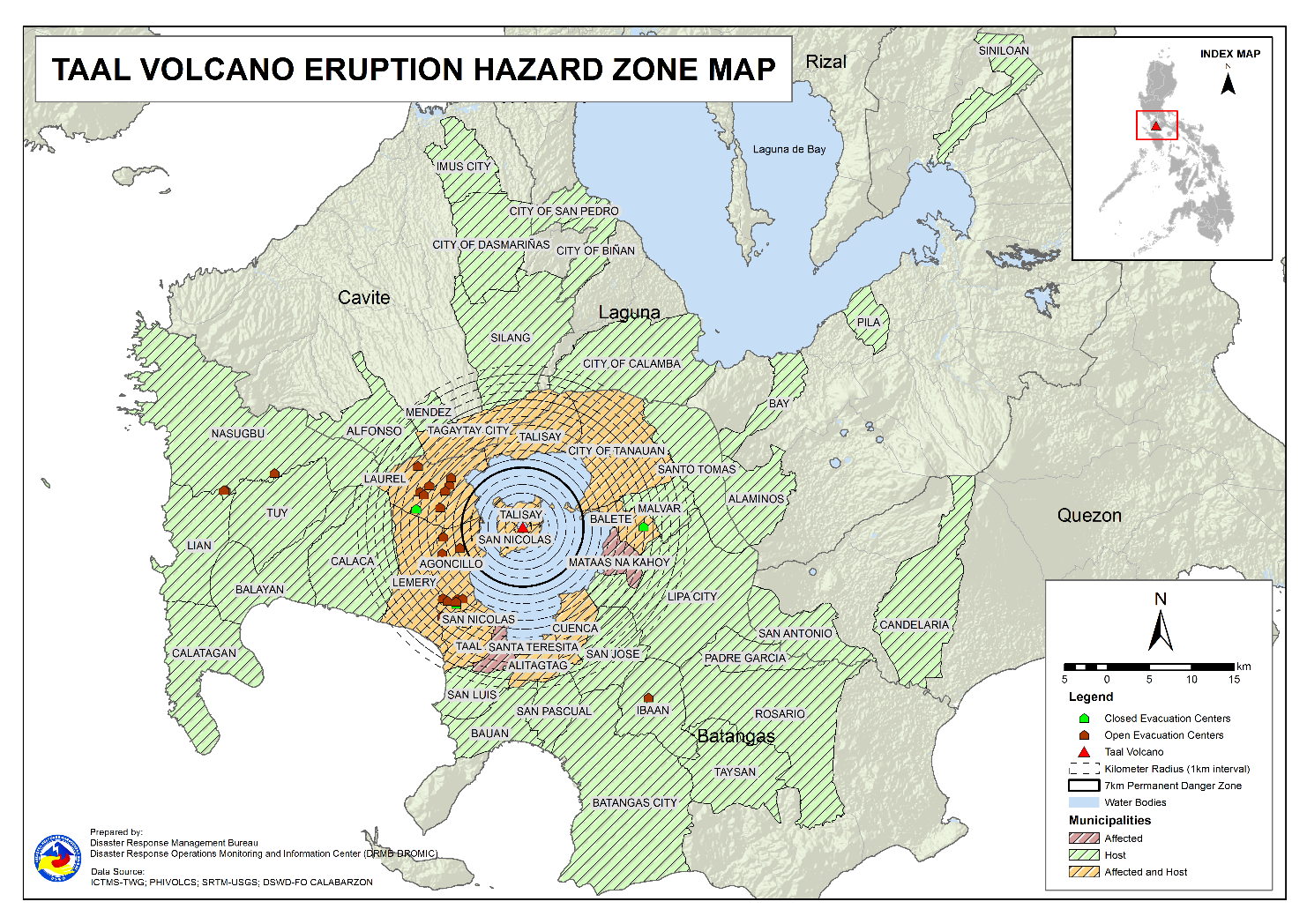 Outside Evacuation Centers There are 3,081 families or 11,078 persons temporarily staying with their relatives and/or friends in CALABARZON (see Table 3).Table 3. Number of Displaced Families / Persons Outside Evacuation CentersNote: Ongoing assessment and validation are continuously being conducted.Source: DSWD-FO CALABARZONTotal Displaced PopulationA total of 4,199 families or 14,931 persons are displaced in CALABARZON due to Taal Volcano eruption (see Table 4).Table 4. Total Number of Displaced Families / PersonsNote: Ongoing assessment and validation are continuously being conducted.Source: DSWD-FO CALABARZONCost of Humanitarian Assistance ProvidedA total of ₱16,093,396.30 worth of assistance was provided to the affected families; of which, ₱3,658,030.80 was provided by DSWD, ₱7,141,317.70 from Local Government Units (LGUs) and ₱5,294,047.80 from Non-Government Organizations (NGOs) (see Table 5).Table 5. Cost of Assistance Provided to Affected Families / PersonsSource: DSWD-FO CALABARZONResponse Actions and InterventionsStandby Funds and Prepositioned Relief StockpileNote: The Inventory Summary is as of 23 July 2021, 4PM.Standby Funds ₱806.6 million Quick Response Fund (QRF) at the DSWD-Central Office.₱5.2 million at DSWD-Field Office (FO) CALABARZON. ₱37.7 million in other DSWD-FOs which may support the relief needs of the displaced families due to Taal Volcano eruption through inter-FO augmentation. Prepositioned FFPs and Other Relief Items49,629 FFPs available in Disaster Response Centers; of which, 46,088 FFPs are at the National Resource Operations Center (NROC), Pasay City and 3,541 FFPs are at the Visayas Disaster Response Center (VDRC), Cebu City.4,750 FFPs at DSWD-FO CALABARZON. 250,869 FFPs in other DSWD-FOs which may support the relief needs of the displaced families due to Taal Volcano Eruption through inter-FO augmentation. ₱676.5 million worth of other food and non-food items (FNIs) at NROC, VDRC and DSWD-FO warehouses countrywide.Food and Non-Food Items (FNIs)The National Resource and Logistics Management Bureau (NRLMB) delivered 1,000 FFPs amounting to ₱778,450.00 in Batangas City Sports Complex on 16 July 2021, as partial delivery of the 5,000 FFPs additional augmentation support to DSWD-FO CALABARZON.NRLMB augmentation support to DSWD-FO CALABARZON amounting to ₱42,950,905.00; delivery completed on 07 July 2021.A total of 13,500 FFPs (₱10,509,075.00), 200 family tents (₱3,280,000.00), 5,000 family kits (₱11,440,000.00), 3,000 hygiene kits (₱4,420,500.00), and 4,279 sleeping kits (₱6,350,000.00) out of total number of augmentation support provided by NRLMB to DSWD-FO CALABARZON were directly delivered to the Provincial Social Welfare and Development Office (PSWDO) of Batangas for the needs of the displaced families.300 Family tents (₱4,920,000.00) and 2,000 hygiene kits (₱2,947,000.00) were provided to Laurel, Batangas.The DSWD-FO CALABARZON’s Emergency Operations Center (EOC) coordinated with the Department of Science and Technology (DOST) IV-A on 22 July 2021 for the updates on their relief operations effort through the Science and Technology Bayanihan. DOST IV-A was able to provide FNIs such as facemask, rice mongo crunchies, rice mongo sesame food, enhanced Nutribun, alcohol and laundry detergent to displaced families in Agoncillo and Laurel Batangas on 16 July 2021.The DSWD-FO CALABAZON in collaboration with NRLMB conducted ocular inspection in the proposed locations for the establishment of Mobile Storage Units (MSUs) and temporary warehouses in the municipalities of Balayan, Bauan, Calaca, and Nasugbu in Batangas.Internally Displaced Person (IDP) ProtectionThe DSWD-FO CALABARZON’s Incident Management Team (IMT) together with Batangas Provincial Social Welfare and Development Office (PSWDO) convened on 22 July 2021 to identify strategies in ensuring that adequate access to clean water, waste disposal and latrines are provided in all evacuation centers, and that IDPs are also protected from possible outbreak of COVID-19 and other communicable diseases.Camp Coordination and Camp Management (CCCM) The EOC of DSWD-FO CALABARZON coordinated with the Department of Education (DepEd) IV-A on 22 July 2021 for the utilization of other school buildings as evacuation centers. DepEd IV-A assured the use of all public school buildings.*****The Disaster Response Operations Monitoring and Information Center (DROMIC) of DSWD-DRMB is closely coordinating with DSWD-FO CALABARZON for significant disaster response updates and assistance provided.REGION / PROVINCE / MUNICIPALITY REGION / PROVINCE / MUNICIPALITY  NUMBER OF AFFECTED  NUMBER OF AFFECTED  NUMBER OF AFFECTED REGION / PROVINCE / MUNICIPALITY REGION / PROVINCE / MUNICIPALITY  Barangays  Families  Persons GRAND TOTALGRAND TOTAL148 6,135 22,148 CALABARZONCALABARZON148 6,135 22,148 BatangasBatangas146 6,133 22,143 Agoncillo 22  2,279  8,443 Alitagtag 2 7 28 Balete 9 102 354 Cuenca 2 31 94 Laurel 14  2,847  10,004 Lemery 30 139 490 Mataas Na Kahoy 4 43 129 San Nicolas 16 250 931 Santa Teresita 1 4 18 Taal 11 50 167 Talisay 19 184 718 City of Tanauan 16 197 767 CaviteCavite2  2  5 Tagaytay City 2 2 5 REGION / PROVINCE / MUNICIPALITY REGION / PROVINCE / MUNICIPALITY  NUMBER OF EVACUATION CENTERS (ECs)  NUMBER OF EVACUATION CENTERS (ECs)  NUMBER OF DISPLACED  NUMBER OF DISPLACED  NUMBER OF DISPLACED  NUMBER OF DISPLACED REGION / PROVINCE / MUNICIPALITY REGION / PROVINCE / MUNICIPALITY  NUMBER OF EVACUATION CENTERS (ECs)  NUMBER OF EVACUATION CENTERS (ECs)  INSIDE ECs  INSIDE ECs  INSIDE ECs  INSIDE ECs REGION / PROVINCE / MUNICIPALITY REGION / PROVINCE / MUNICIPALITY  NUMBER OF EVACUATION CENTERS (ECs)  NUMBER OF EVACUATION CENTERS (ECs)  Families  Families  Persons   Persons  REGION / PROVINCE / MUNICIPALITY REGION / PROVINCE / MUNICIPALITY  CUM  NOW  CUM  NOW  CUM  NOW GRAND TOTALGRAND TOTAL 26  23 1,673 1,118 5,941 3,853 CALABARZONCALABARZON 26  23 1,673 1,118 5,941 3,853 BatangasBatangas 26  23 1,673 1,118 5,941 3,853 Agoncillo11 10 440 407  1,592  1,479 Balayan1 1 28 27 94 93 Balete1  - 76  - 264  - Ibaan1 1 3 3 12 12 Laurel9 8  1,016 588  3,657  2,021 Nasugbu3 3 110 93 322 248 REGION / PROVINCE / MUNICIPALITY REGION / PROVINCE / MUNICIPALITY  NUMBER OF DISPLACED  NUMBER OF DISPLACED  NUMBER OF DISPLACED  NUMBER OF DISPLACED REGION / PROVINCE / MUNICIPALITY REGION / PROVINCE / MUNICIPALITY  OUTSIDE ECs  OUTSIDE ECs  OUTSIDE ECs  OUTSIDE ECs REGION / PROVINCE / MUNICIPALITY REGION / PROVINCE / MUNICIPALITY  Families  Families  Persons  Persons REGION / PROVINCE / MUNICIPALITY REGION / PROVINCE / MUNICIPALITY  CUM  NOW  CUM  NOW GRAND TOTALGRAND TOTAL4,453 3,081 16,046 11,078 CALABARZONCALABARZON4,453 3,081 16,046 11,078 BatangasBatangas4,289 2,936 15,439 10,540 Agoncillo 1,038 798  3,986  3,107 Alitagtag77 40 227 116 Balayan71 58 234 201 Balete6 6 19 19 Batangas City (capital)93 64 336 222 Bauan123 74 471 284 Calaca323 286  1,134 991 Calatagan47 32 180 108 Cuenca40 16 138 58 Ibaan93 78 369 272 Laurel 1,280 746  4,545  2,516 Lemery161 149 595 545 Lian20 19 41 38 Lipa City31 24 81 65 Malvar34 31 108 107 Nasugbu91 3 281 13 Padre Garcia12 11 45 42 Rosario13 13 41 41 San Jose47 44 168 155 San Luis124 120 476 460 San Nicolas101 73 395 253 San Pascual85 23 145 78 Santo Tomas55 39 221 163 Taal86 31 269 105 City of Tanauan214 144 849 545 Taysan10 10 26 26 Tuy14 4 59 10 CaviteCavite 33  25  114  94 Alfonso1 1 2 2 Dasmariñas1 1 4 4 Imus5 5 14 14 Mendez (MENDEZ-NUÑEZ)1 1 4 4 Silang22 14 79 59 Tagaytay City3 3 11 11 LagunaLaguna 127  116  478  429 Alaminos3 2 14 9 Bay2 1 5 3 Biñan1 1 5 5 Cabuyao3 3 12 12 City of Calamba110 103 403 378 Los Baños1 1 2 2 Pila1 1 5 5 San Pedro3 3 12 12 Siniloan3 1 20 3 QuezonQuezon 4  4  15  15 Candelaria1 1 4 4 San Antonio1 1 3 3 Tiaong2 2 8 8 REGION / PROVINCE / MUNICIPALITY REGION / PROVINCE / MUNICIPALITY TOTAL DISPLACEDTOTAL DISPLACEDTOTAL DISPLACEDTOTAL DISPLACEDREGION / PROVINCE / MUNICIPALITY REGION / PROVINCE / MUNICIPALITY Families Families Persons Persons REGION / PROVINCE / MUNICIPALITY REGION / PROVINCE / MUNICIPALITY CUM NOW CUM NOW GRAND TOTALGRAND TOTAL6,126 4,199 21,987 14,931 CALABARZONCALABARZON6,126 4,199 21,987 14,931 BatangasBatangas5,962 4,054 21,380 14,393 Agoncillo1,478 1,205 5,578 4,586 Alitagtag77 40 227 116 Balayan99 85 328 294 Balete82 6 283 19 Batangas City (capital)93 64 336 222 Bauan123 74 471 284 Calaca323 286 1,134 991 Calatagan47 32 180 108 Cuenca40 16 138 58 Ibaan96 81 381 284 Laurel2,296 1,334 8,202 4,537 Lemery161 149 595 545 Lian20 19 41 38 Lipa City31 24 81 65 Malvar34 31 108 107 Nasugbu201 96 603 261 Padre Garcia12 11 45 42 Rosario13 13 41 41 San Jose47 44 168 155 San Luis124 120 476 460 San Nicolas101 73 395 253 San Pascual85 23 145 78 Santo Tomas55 39 221 163 Taal86 31 269 105 City of Tanauan214 144 849 545 Taysan10 10 26 26 Tuy14 4 59 10 CaviteCavite33 25 114 94 Alfonso1 1 2 2 Dasmariñas1 1 4 4 Imus5 5 14 14 Mendez (MENDEZ-NUÑEZ)1 1 4 4 Silang22 14 79 59 Tagaytay City3 3 11 11 LagunaLaguna127 116 478 429 Alaminos3 2 14 9 Bay2 1 5 3 Biñan1 1 5 5 Cabuyao3 3 12 12 City of Calamba110 103 403 378 Los Baños1 1 2 2 Pila1 1 5 5 San Pedro3 3 12 12 Siniloan3 1 20 3 QuezonQuezon4 4 15 15 Candelaria1 1 4 4 San Antonio1 1 3 3 Tiaong2 2 8 8 REGION / PROVINCE / MUNICIPALITY REGION / PROVINCE / MUNICIPALITY  COST OF ASSISTANCE  COST OF ASSISTANCE  COST OF ASSISTANCE  COST OF ASSISTANCE  COST OF ASSISTANCE REGION / PROVINCE / MUNICIPALITY REGION / PROVINCE / MUNICIPALITY  DSWD  LGUs  NGOs OTHERS  GRAND TOTAL GRAND TOTALGRAND TOTAL 3,658,030.80  7,141,317.70  5,294,047.80 - 16,093,396.30 CALABARZONCALABARZON 3,658,030.80  7,141,317.70  5,294,047.80 - 16,093,396.30 BatangasBatangas 3,658,030.80  7,141,317.70  5,294,047.80 - 16,093,396.30 Province- 3,837,247.10 -  -  3,837,247.10 Agoncillo 758,210.30 1,485,568.00 2,175,966.10  -  4,419,744.40 Balayan- -  57,065.70  - 57,065.70 Balete-  29,952.00  149,480.10  - 179,432.10 Batangas City (capital)-  29,512.00 -  - 29,512.00 Laurel2,899,820.50 1,704,589.00 2,048,692.50  -  6,653,102.00 Nasugbu- -  112,152.30  - 112,152.30 Talisay- -  322,891.10  - 322,891.10 City of Tanauan-  54,449.60  427,800.00  - 482,249.60 OfficeQRF / Standby Funds Family Food Packs (FFPs)Family Food Packs (FFPs)Other F/NFIsTotal OfficeQRF / Standby Funds No. Cost Other F/NFIsTotal DSWD-CO806,582,400.57--                      -   806,582,400.57NROC -46,08832,517,176.75231,996,108.43 264,513,285.18VDRC -3,5411,628,860.0034,410,877.30 36,039,737.30DSWD-FO CALABARZON5,240,440.004,7502,356,266.0019,577,388.68 27,174,094.68Other DSWD-FOs 37,695,659.27250,869132,682,801.17390,490,090.50 560,868,550.94Total 849,518,499.84305,248.00169,185,103.92676,474,464.91 1,695,178,068.67Prepared by:JEM ERIC F. FAMORCANMARIE JOYCE G. RAFANANJAN ERWIN ANDREW I. ONTANILLASReleased by:MARC LEO L. BUTAC